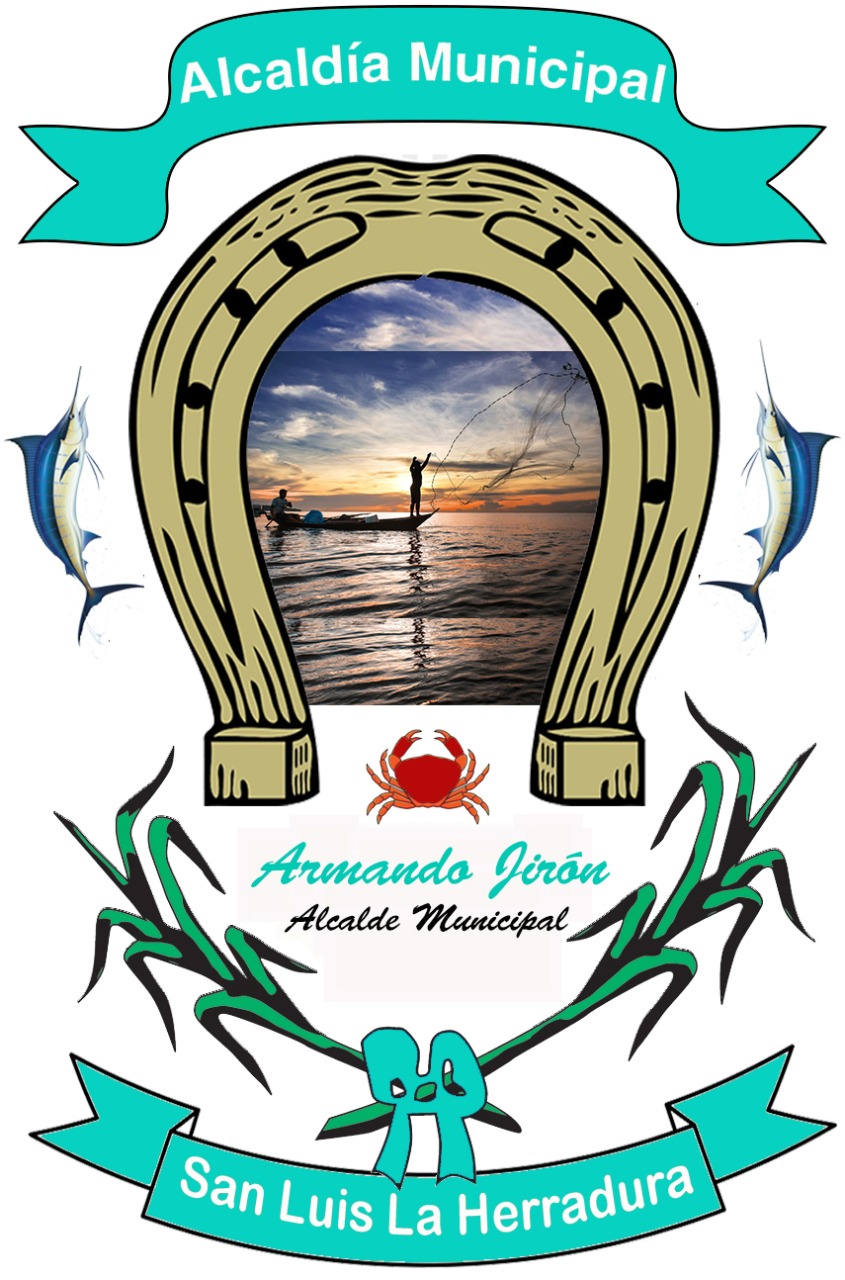 RESOLUCIÓN No. 009/ SOLICITUD No. 009/ RECIBIO 06-09-2021/ RESPUESTA 09-09-2021. UNIDAD DE ACCESO A LA INFORMACIÓN PÚBLICA, San Luis La Herradura, a las a las catorce  horas con tres minutos del día siete de septiembre de dos veintiunoCONSIDERANDO:Que en fecha seis de septiembre de dos mil veintiuno, se recibió y admitió solicitud de información registrada bajo el  número de referencia UAIP /009/2021, de parte de xxxxxxxxxxxxxxxxxxxxxxxxxxxxxxxxxx, quien actúa en carácter personal, hace el siguiente requerimiento que literalmente DICE:   Que funcion cumple la UACI, Que es la UACI en la Alcaldia, Cual el es proceso de compra, Que importancia y que rol desempeña la Ley LACAP, Que hace el jefe de la UACI, Como selecciona a sus proveedores.Que para dar respuesta a su solicitud de información, la Unidad de Acceso a la Información Pública realizó gestiones internas para la localización y recopilación de la información solicitada; tal como se establece en el Art. 50 literal “d” de la LAIP; y el Art. 12 del Lineamiento para la Recepción, Tramitación, Resolución y Notificación de Solicitudes de Acceso a la Información, emitido por el Instituto de Acceso a la Información Pública (IAIP); ambos relacionados con el Art. 91 de la Ley de Procedimientos Administrativos LAP-------------------------------------------------------------------------Por lo tanto, de conformidad a lo establecido en los artículos 2, 5, 6 literal “c”, 61,66 y 71 de la Ley de Acceso a la Información Pública; y en relación con el artículo 14 del Lineamiento para la Recepción, Tramitación, Resolución y Notificación de Solicitudes de Acceso a la Información emitidos por IAIP; como Suscrito Oficial de Información. RESUELVE: Conceder información en formato Word. Que funcion cumple la UACI, Que es la UACI en la Alcaldia, Cual el es proceso de compra, Que importancia y que rol desempeña la Ley LACAP, Que hace el jefe de la UACI, Como selecciona a sus proveedores-NOTIFÍQUESE, la presente resolución de respuesta en modalidad  escaneada en formato pdf, vía presencial, para que surta los efectos legales consiguientes.----------------------------------------------------------------------- Eulalio Orellana.                                      Oficial de Información.